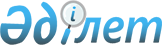 Об утверждении Правил выдачи разрешения на выпуск и (или) размещение эмиссионных ценных бумаг организации-резидента Республики Казахстан на территории иностранного государства, уведомления о выпуске депозитарных расписок или иных ценных бумаг, базовым активом которых являются эмиссионные ценные бумаги организаций-резидентов Республики Казахстан, а также представления отчета об итогах их размещения
					
			Утративший силу
			
			
		
					Постановление Правления Национального Банка Республики Казахстан от 8 апреля 2019 года № 57. Зарегистрировано в Министерстве юстиции Республики Казахстан 8 мая 2019 года № 18674. Утратило силу постановлением Правления Агентства Республики Казахстан по регулированию и развитию финансового рынка от 30 марта 2020 года № 37.
      Сноска. Утратило силу постановлением Правления Агентства РК по регулированию и развитию финансового рынка от 30.03.2020 № 37 (вводится в действие по истечении десяти календарных дней после дня его первого официального опубликования).
      В соответствии с законами Республики Казахстан от 2 июля 2003 года "О рынке ценных бумаг" и от 19 марта 2010 года "О государственной статистике", Правление Национального Банка Республики Казахстан ПОСТАНОВЛЯЕТ:
      1. Утвердить прилагаемые Правила выдачи разрешения на выпуск и (или) размещение эмиссионных ценных бумаг организации-резидента Республики Казахстан на территории иностранного государства, уведомления о выпуске депозитарных расписок или иных ценных бумаг, базовым активом которых являются эмиссионные ценные бумаги организаций-резидентов Республики Казахстан, а также представления отчета об итогах их размещения. 
      2. Признать утратившими силу нормативные правовые акты Республики Казахстан, а также структурные элементы некоторых нормативных правовых актов Республики Казахстан по перечню согласно приложению к настоящему постановлению.
      3. Департаменту регулирования небанковских финансовых организаций (Кошербаева А.М.) в установленном законодательством Республики Казахстан порядке обеспечить:
      1) совместно с Юридическим департаментом (Сарсенова Н.В.) государственную регистрацию настоящего постановления в Министерстве юстиции Республики Казахстан;
      2) в течение десяти календарных дней со дня государственной регистрации настоящего постановления его направление на казахском и русском языках в Республиканское государственное предприятие на праве хозяйственного ведения "Институт законодательства и правовой информации Республики Казахстан" Министерства юстиции Республики Казахстан для официального опубликования и включения в Эталонный контрольный банк нормативных правовых актов Республики Казахстан;
      3) размещение настоящего постановления на официальном интернет-ресурсе Национального Банка Республики Казахстан после его официального опубликования;
      4) в течение десяти рабочих дней после государственной регистрации настоящего постановления представление в Юридический департамент сведений об исполнении мероприятий, предусмотренных подпунктами 2), 3) настоящего пункта и пунктом 4 настоящего постановления.
      4. Управлению по защите прав потребителей финансовых услуг и внешних коммуникаций (Терентьев А.Л.) обеспечить в течение десяти календарных дней после государственной регистрации настоящего постановления направление его копии на официальное опубликование в периодические печатные издания.
      5. Контроль за исполнением настоящего постановления возложить на заместителя Председателя Национального Банка Республики Казахстан Биртанова Е.А.
      6. Настоящее постановление вводится в действие по истечении десяти календарных дней после дня его первого официального опубликования.
      "СОГЛАСОВАНО"
Комитет по статистике
Министерства национальной экономики
Республики Казахстан Правила 
 выдачи разрешения на выпуск и (или) размещение эмиссионных ценных бумаг организации-резидента Республики Казахстан на территории иностранного государства, уведомления о выпуске депозитарных расписок или иных ценных бумаг, базовым активом которых являются эмиссионные ценные бумаги организаций-резидентов Республики Казахстан, а также представления отчета об итогах их размещения Глава 1. Общие положения
      1. Настоящие Правила выдачи разрешения на выпуск и (или) размещение эмиссионных ценных бумаг организации-резидента Республики Казахстан на территории иностранного государства, уведомления о выпуске депозитарных расписок или иных ценных бумаг, базовым активом которых являются эмиссионные ценные бумаги организаций-резидентов Республики Казахстан, а также представления отчета об итогах их размещения (далее - Правила) разработаны в соответствии с Законом Республики Казахстан от 2 июля 2003 года "О рынке ценных бумаг" (далее - Закон).
      2. Правила устанавливают условия и порядок выдачи уполномоченным органом по регулированию, контролю и надзору финансового рынка и финансовых организаций (далее – уполномоченный орган) разрешения на выпуск и (или) размещение эмиссионных ценных бумаг организации-резидента Республики Казахстан на территории иностранного государства, а также порядок уведомления о выпуске депозитарных расписок или иных ценных бумаг, базовым активом которых являются эмиссионные ценные бумаги организаций-резидентов Республики Казахстан, представления отчета об итогах их размещения. Глава 2. Условия и порядок выдачи разрешения на выпуск и (или) размещение эмиссионных ценных бумаг организации-резидента Республики Казахстан на территории иностранного государства
      3. Организация-резидент Республики Казахстан осуществляет выпуск и (или) размещение эмиссионных ценных бумаг на территории иностранного государства при наличии соответствующего разрешения уполномоченного органа при соблюдении условий, установленных пунктом 1 статьи 22-1 Закона.
      4. Для получения разрешения на выпуск и (или) размещение эмиссионных ценных бумаг организации-резидента Республики Казахстан на территории иностранного государства организация-резидент Республики Казахстан в течение 45 (сорока пяти) календарных дней после даты принятия органом организации-резидента Республики Казахстан соответствующего решения представляет в уполномоченный орган следующие документы:
      1) заявление о выдаче разрешения на выпуск и (или) размещение эмиссионных ценных бумаг организации-резидента Республики Казахстан на территории иностранного государства по форме согласно приложению 1 к Правилам;
      2) копия решения органа организации-резидента Республики Казахстан о выпуске и (или) размещении эмиссионных ценных бумаг на территории иностранного государства с указанием следующей информации:
      полное наименование организации-резидента Республики Казахстан;
      наименование государства, в соответствии с законодательством которого будет осуществлен выпуск эмиссионных ценных бумаг организации-резидента Республики Казахстан, с указанием наименования положений и правил, в соответствии с которыми будет проводиться выпуск эмиссионных ценных бумаг;
      наименование государства (государств), на территории которого (которых) будет осуществлено размещение эмиссионных ценных бумаг организации-резидента Республики Казахстан;
      вид выпускаемых и (или) размещаемых эмиссионных ценных бумаг, наличие и вид обеспечения или гарантии с указанием гаранта, номинальная стоимость или цена размещения (если применимо) и международный идентификационный номер (код ISIN) (при наличии);
      предполагаемый объем и валюта выпуска;
      права, предоставляемые данной эмиссионной ценной бумагой;
      порядок начисления и выплаты вознаграждения по данным эмиссионным ценным бумагам, периодичность выплаты, а также сведения, относящиеся к существенным условиям выпуска эмиссионных ценных бумаг, предусмотренным в проспекте выпуска эмиссионных ценных бумаг;
      предоставление предложения к приобретению облигаций через организованный рынок ценных бумаг Республики Казахстан на тех же условиях размещения, что и при их размещении на территории иностранного государства; 
      предоставление предложения к приобретению акций или производных ценных бумаг, базовым активом которых являются акции данной организации-резидента Республики Казахстан, не менее двадцати процентов от общего количества данных акций через организованный рынок ценных бумаг Республики Казахстан; 
      условия выпуска долговых ценных бумаг содержат положения о том, что долговые ценные бумаги могут быть принудительно реструктуризированы в случае применения уполномоченным органом мер по урегулированию неплатежеспособного банка (указывается банком-резидентом Республики Казахстан, осуществляющим выпуск и (или) размещение долговых ценных бумаг на территории иностранного государства, либо если условиями выпуска долговых ценных бумаг на территории иностранного государства предусмотрено предоставление гарантии банка-резидента Республики Казахстан);
      условия выпуска долговых ценных бумаг содержат положения о том, что держатели долговых ценных бумаг не имеют права требовать досрочного выполнения обязательств перед ними в случае применения к неплатежеспособному банку мер по его урегулированию (указывается банком-резидентом Республики Казахстан, осуществляющим выпуск и (или) размещение долговых ценных бумаг на территории иностранного государства, либо если условиями выпуска долговых ценных бумаг на территории иностранного государства предусмотрено предоставление гарантии банка- резидента Республики Казахстан);
      3) документ фондовой биржи, осуществляющей деятельность на территории Республики Казахстан, подтверждающий нахождение ценных бумаг в следующих секторах (категориях) официального списка фондовой биржи: 
      выпуск облигаций, зарегистрированный уполномоченным органом, – в категории "облигации" сектора "долговые ценные бумаги" площадки "Основная", либо в категории "облигации" сектора "долговые ценные бумаги" площадки "Альтернативная";
      выпуск акций, зарегистрированный уполномоченным органом, – в категории "премиум" сектора "акции" площадки "Основная", либо в категории "стандарт" сектора "акции" площадки "Основная", либо в сектор "акции" площадки "Альтернативная";
      либо документ фондовой биржи, осуществляющей деятельность на территории Республики Казахстан, подтверждающий согласие на включение планируемых к выпуску ценных бумаг в соответствии с законодательством иностранного государства в следующие секторы (категории) официального списка фондовой биржи: 
      выпуск облигаций – в категорию "облигации" сектора "долговые ценные бумаги" площадки "Основная" официального списка фондовой биржи, осуществляющей деятельность на территории Республики Казахстан;
      выпуск акций – в категорию "премиум" сектора "акции" площадки "Основная", либо в категорию "стандарт" сектора "акции" площадки "Основная", либо в сектор "акции" площадки "Альтернативная" официального списка фондовой биржи, осуществляющей деятельность на территории Республики Казахстан.
      5. Организация-резидент Республики Казахстан для получения разрешения на размещение эмиссионных ценных бумаг на территории иностранного государства, выпуск которых на дату представления документов на получение разрешения на размещение зарегистрирован, помимо документов, указанных в подпунктах 1) и 2) пункта 4 Правил, представляет сведения для получения разрешения на размещение эмиссионных ценных бумаг организации-резидента Республики Казахстан на территории иностранного государства в соответствии с приложением 2 к Правилам.
      Организация-резидент Республики Казахстан для получения разрешения на размещение производных эмиссионных ценных бумаг, базовым активом которых являются размещаемые эмиссионные ценные бумаги организации-резидента Республики Казахстан, на территории иностранного государства, в течение 45 (сорока пяти) календарных дней после даты принятия соответствующего решения помимо документов, указанных в подпунктах 1) и 2) пункта 4 Правил, представляет в уполномоченный орган выписку центрального депозитария с лицевого счета объявленных эмиссионных ценных бумаг в центральном депозитарии о наличии эмиссионных ценных бумаг, которые будут являться базовым активом размещаемых эмиссионных ценных бумаг, по состоянию на дату принятия решения о размещении производных ценных бумаг.
      6. Документы, указанные в пунктах 4 и 5 Правил, представляются организацией-резидентом Республики Казахстан в электронном виде через веб-портал "электронного правительства".
      При подаче документов через веб-портал "электронного правительства" документы прикрепляются к электронной форме заявления. 
      7. Документы, представленные организацией-резидентом Республики Казахстан для получения разрешения на выпуск и (или) размещение эмиссионных ценных бумаг организации-резидента Республики Казахстан на территории иностранного государства, рассматриваются уполномоченным органом в течение 8 (восьми) рабочих дней с даты их представления.
      8. В случае соответствия организации-резидента Республики Казахстан и документов, представленных для получения разрешения на выпуск и (или) размещение эмиссионных ценных бумаг организации-резидента Республики Казахстан на территории иностранного государства, требованиям законодательства Республики Казахстан о рынке ценных бумаг, уполномоченный орган:
      при подаче организацией-резидентом Республики Казахстан документов через веб-портал "электронного правительства" направляет в "личный кабинет" организации-резидента Республики Казахстан в форме электронного документа:
      разрешение на выпуск эмиссионных ценных бумаг организации-резидента Республики Казахстан на территории иностранного государства по форме согласно приложению 3 к Правилам;
      разрешение на размещение эмиссионных ценных бумаг организации-резидента Республики Казахстан на территории иностранного государства по форме согласно приложению 4 к Правилам.
      9. В целях реализации пункта 6 статьи 22-1 Закона организация-резидент Республики Казахстан представляет в уполномоченный орган информацию об итогах размещения эмиссионных ценных бумаг по форме согласно приложению 5 к Правилам. 
      Информация об итогах размещения эмиссионных ценных бумаг подписывается первым руководителем организации-резидента Республики Казахстан либо лицом, уполномоченным на подписание (с представлением копии подтверждающего документа).
      Информация об итогах размещения эмиссионных ценных бумаг, состоящая из нескольких листов, представляется пронумерованной, прошитой и заверенной подписью первого руководителя либо лица, уполномоченного на подписание (с представлением копии подтверждающего документа), на обороте последнего листа, частично поверх ярлыка, наклеенного на узел прошивки, с указанием количества прошитых листов.
      10. Отказ организации-резиденту Республики Казахстан в выдаче разрешения на выпуск и (или) размещение эмиссионных ценных бумаг организации-резидента Республики Казахстан на территории иностранного государства производится уполномоченным органом по основаниям, предусмотренным пунктом 7 статьи 22-1 Закона.
      11. В случае одновременного выпуска и (или) размещения эмиссионных ценных бумаг организации-резидента Республики Казахстан и (или) производных ценных бумаг, базовым активом которых являются данные ценные бумаги, на территории Международного финансового центра "Астана" требования настоящей главы применяются с учетом особенностей, установленных законодательством Республики Казахстан о рынке ценных бумаг и банковским законодательством Республики Казахстан. Глава 3. Порядок уведомления о выпуске депозитарных расписок или иных ценных бумаг, базовым активом которых являются эмиссионные ценные бумаги, а также представления отчета об итогах их размещения
      12. Лицо, планирующее реализовать на вторичном рынке ценных бумаг ценные бумаги организации-резидента Республики Казахстан посредством выпуска и размещения депозитарных расписок или иных ценных бумаг, базовым активом которых являются эмиссионные ценные бумаги организации-резидента Республики Казахстан (далее - держатель эмиссионных ценных бумаг), путем подписания им документа о присоединении к документу, определяющему условия выпуска депозитарных расписок и (или) иных ценных бумаг, базовым активом которых являются эмиссионные ценные бумаги организации-резидента Республики Казахстан, в течение месяца после даты принятия соответствующего решения представляет в уполномоченный орган уведомление о выпуске депозитарных расписок или иных ценных бумаг, базовым активом которых являются эмиссионные ценные бумаги организации-резидента Республики Казахстан (далее – уведомление), составленное в произвольной форме с указанием:
      1) наименования организации-резидента Республики Казахстан, эмиссионные ценные бумаги которого являются базовым активом планируемых к выпуску депозитарных расписок или иных ценных бумаг;
      2) сведений об эмиссионных ценных бумагах организации-резидента Республики Казахстан, которые являются базовым активом планируемых к выпуску депозитарных расписок или иных ценных бумаг (вид, международный идентификационный номер (код ISIN) (при наличии), количество, цена, сложившаяся на данные эмиссионные ценные бумаги на организованном рынке ценных бумаг по состоянию на конец месяца, предшествующего представлению уведомления);
      3) сведений о планируемых к выпуску депозитарных расписках или иных ценных бумагах, базовым активом которых являются эмиссионные ценные бумаги организации-резидента Республики Казахстан (вид, сроки выпуска, государство, в соответствии с законодательством которого планируется выпуск, валюта выпуска, андеррайтеры организаций-резидентов Республики Казахстан, а также представления выпуска и иные существенные условия выпуска, которые держатель эмиссионных ценных бумаг считает необходимым сообщить).
      13. К уведомлению, указанному в пункте 12 Правил, прилагаются:
      1) копия решения органа держателя эмиссионных ценных бумаг о выпуске депозитарных расписок или иных ценных бумаг, базовым активом которых являются эмиссионные ценные бумаги организации-резидента Республики Казахстан (для юридических лиц);
      2) выписка с лицевого счета держателя эмиссионных ценных бумаг о наличии эмиссионных ценных бумаг, которые будут являться базовым активом планируемых к выпуску депозитарных расписок, или иных ценных бумаг, базовым активом которых являются эмиссионные ценные бумаги организации-резидента Республики Казахстан, по состоянию на дату принятия решения о выпуске;
      3) копия документа, определяющего условия выпуска депозитарных расписок или иных ценных бумаг, базовым активом которых являются эмиссионные ценные бумаги организации-резидента Республики Казахстан, с приложением нотариально засвидетельствованного перевода на казахский и русский языки (если ранее данный документ не был представлен в уполномоченный орган организацией-резидентом Республики Казахстан, эмиссионные ценные бумаги которой являются базовым активом депозитарных расписок или иных ценных бумаг).
      14. Организация-резидент Республики Казахстан, осуществившая размещение депозитарных расписок или иных ценных бумаг, базовым активом которых являются эмиссионные ценные бумаги организации-резидента Республики Казахстан, в течение 1 (одного) месяца с даты окончания размещения представляет в уполномоченный орган отчет об итогах размещения депозитарных расписок или иных ценных бумаг, базовым активом которых являются эмиссионные ценные бумаги организации-резидента Республики Казахстан, по форме согласно приложению 6 к Правилам и копию документа, предусматривающего порядок предоставления информации о держателях депозитарных расписок центральному депозитарию и уполномоченному органу.
      Информация о держателях депозитарных расписок, составленная в произвольной форме, представляется организацией-резидентом Республики Казахстан в уполномоченный орган не позднее 10 (десятого) рабочего дня месяца, следующего за отчетным полугодием, на электронном носителе.
      15. Держатель эмиссионных ценных бумаг либо организация-резидент Республики Казахстан представляют оригиналы документов, указанных в пунктах 12, 13 и 14 Правил, или их копии, заверенные подписью руководителя либо лица, уполномоченного на подписание (с представлением копии подтверждающего документа), с указанием на верность копии.
      В случае, если каждый представленный документ состоит из одного листа, то он подписывается первым руководителем либо лицом, уполномоченным на подписание (с представлением копии подтверждающего документа). Документы, состоящие из нескольких листов, представляются пронумерованными, прошитыми и заверенными подписью первого руководителя либо лица, уполномоченного на подписание (с представлением копии подтверждающего документа), на обороте последнего листа, частично поверх ярлыка, наклеенного на узел прошивки, с указанием количества прошитых листов. Заявление о выдаче разрешения на выпуск и (или) размещение эмиссионных ценных бумаг на территории иностранного государства В соответствии со статьей 22-1 Закона Республики Казахстан от 2 июля 2003 года "О рынке ценных бумаг" __________________________________________________________________
 (наименование и адрес организации-резидента Республики Казахстан)
      просит выдать разрешение на выпуск и (или) размещение эмиссионных ценных бумаг на территории иностранного государства и представляет следующую информацию:
      Примечание:
      1. В пункте 3 указывается информация по эмиссионным ценным бумагам, находящимся в обращении, за исключением акций.
      2. В пункте 4 указывается информация по эмиссионным ценным бумагам, находящимся в обращении, за исключением акций и добровольного делистинга облигаций в случае согласия держателей облигаций.
      3. В пункте 5 указывается информация по итогам последнего квартала, предшествующего представлению в уполномоченный орган документов для получения данного разрешения, за исключением банка, организации, осуществляющей отдельные виды банковских операций и национального управляющего холдинга.
      Величина левереджа указывается организацией-резидентом Республики Казахстан, в собственности которой находится пятьдесят и более процентов акций (долей участия в уставном капитале) юридического лица, созданного в соответствии с законодательством иностранного государства, место эффективного управления (фактические органы управления) которого находится в Республике Казахстан, и (или) выступающей гарантом, в том числе совместным гарантом, по обязательствам данного юридического лица (за исключением банка, организации, осуществляющей отдельные виды банковских операций и национального управляющего холдинга).
      4. В пункте 6 указывается информация на отчетную дату, предшествующую дате представления документов для получения разрешения и за период за три месяца до даты подачи документов (заполняется банком и организацией, осуществляющей отдельные виды банковских операций).
      Первый руководитель (лицо, уполномоченное на подписание) организации-резидента Республики Казахстан обеспечивает достоверность информации, содержащейся в представленных в уполномоченный орган документах, а также предоставляет согласие на использование сведений, составляющих охраняемую законом тайну, содержащихся в информационных системах.
      Первый руководитель (лицо, уполномоченное на подписание)
      Электронная цифровая подпись Сведения для получения разрешения на размещение эмиссионных ценных бумаг организации-резидента Республики Казахстан на территории иностранного государства
      1. Наименование организации-резидента Республики Казахстан с указанием организационно–правовой формы.
      2. Наименование органа иностранного государства, который зарегистрировал выпуск эмиссионных ценных бумаг организации-резидента Республики Казахстан, с указанием номера и даты регистрации.
      3. Наименование фондовой биржи, в соответствии с правилами которой будет проводиться размещение эмиссионных ценных бумаг организации-резидента Республики Казахстан.
      4. Наименование положений и правил, в соответствии с которыми будет проводиться размещение эмиссионных ценных бумаг организации-резидента Республики Казахстан.
      5. Международный идентификационный номер (код ISIN).
      6. Валюта и форма выпуска эмиссионных ценных бумаг.
      7. Общий объем выпуска, номинальная стоимость эмиссионных ценных бумаг организации-резидента Республики Казахстан.
      8. Сроки обращения и размещения, условия определения цены размещения на территории иностранного государства эмиссионных ценных бумаг организации-резидента Республики Казахстан.
      9. Информация о платежном агенте.
      10. Порядок погашения эмиссионных ценных бумаг организации-резидента Республики Казахстан, предполагаемый срок их погашения.
      11. Источники, контактные реквизиты для получения информации об условиях выпуска эмиссионных ценных бумаг организации-резидента Республики Казахстан.
      Первый руководитель (лицо, уполномоченное на подписание) организации-резидента Республики Казахстан обеспечивает достоверность информации, содержащейся в представленных в уполномоченный орган документах.
      Первый руководитель (лицо, уполномоченное на подписание) 
      Электронная цифровая подпись        Разрешение на выпуск эмиссионных ценных бумаг организации-резидента
             Республики Казахстан на территории иностранного государства
      Сноска. Приложение 3 - в редакции постановления Правления Национального Банка РК от 31.12.2019 № 262 (вводится в действие c 01.01.2020).
      _______________________________________________________________
       (полное наименование уполномоченного органа по регулированию, контролю и
             надзору финансового рынка и финансовых организаций)
разрешает выпуск эмиссионных ценных бумаг организации-резидента  Республики Казахстан
_________________________________________________________________________
             (полное наименование и место нахождения)
в соответствии с законодательством
__________________________________________________________________________, 
 (наименование положений и правил, в соответствии с которыми будет проводиться выпуск)
следующих видов
__________________________________________________________________________
__________________________________________________________________________.
       (вид ценных бумаг, общий объем выпуска, количество депозитарных расписок или
       иных ценных бумаг, вид ценных бумаг, являющихся базовым активом депозитарных
       расписок или иных ценных бумаг, соотношение базового актива к количеству
             депозитарных  расписок или иных ценных бумаг)
Лицо, уполномоченное на подписание Электронная цифровая подпись        Разрешение на размещение эмиссионных ценных бумаг организации-резидента
             Республики Казахстан на территории иностранного государства
      Сноска. Приложение 4 - в редакции постановления Правления Национального Банка РК от 31.12.2019 № 262 (вводится в действие c 01.01.2020).
      ____________________________________________________________________
       (полное наименование уполномоченного органа по регулированию, контролю и
             надзору финансового рынка и финансовых организаций)
разрешает размещение эмиссионных ценных бумаг организации-резидента  Республики Казахстан
___________________________________________________________________________
                   (полное наименование и местонахождение)
на территории______________________________________________________________
                         (наименование иностранного государства)
следующих видов
____________________________________________________________________________
_____________________________________________________________________________.
       (вид ценных бумаг, общий объем выпуска, количество депозитарных расписок или
       иных ценных бумаг, вид ценных бумаг, являющихся  базовым активом депозитарных
       расписок или иных ценных бумаг, соотношение базового актива к количеству
             депозитарных  расписок или иных ценных бумаг)
Лицо, уполномоченное на подписание Электронная цифровая подпись Форма, предназначенная для сбора административных данных Информация об итогах размещения эмиссионных ценных бумаг
      Сноска. Приложение 5 - в редакции постановления Правления Национального Банка РК от 31.12.2019 № 262 (вводится в действие c 01.01.2020).
      Индекс: ИИРЭЦБ_5
      Периодичность: по мере размещения
      Круг лиц представляющих информацию: организация-резидент Республики Казахстан 
      Куда представляется форма: уполномоченный орган по регулированию, контролю и надзору финансового рынка и финансовых организаций
      Срок представления: в течение 15 (пятнадцати) календарных дней с даты окончания размещения эмиссионных ценных бумаг Информация об итогах размещения эмиссионных ценных бумаг
      ____________________________________________________________________
             (полное наименование организации-резидента Республики Казахстан)
__________________________________________________________________________
       (место нахождения организации-резидента Республики Казахстан, телефон, адрес электронной почты)
____________________________________________________________________________
 (фамилия, имя и отчество (при его наличии) подпись исполнителя, телефон)
____________________________________________________________________________
       (фамилия, имя и отчество (при его наличии) руководителя или лица, исполняющего
                         его обязанности, подпись)
Дата подписания "_____" __________ 20_____ года
Место для печати (за исключением лиц, являющихся субъектами частного предпринимательства)
_______________________
      Первый руководитель (лицо, уполномоченное на подписание) организации-резидента Республики Казахстан обеспечивает достоверность информации, содержащейся в представленных в уполномоченный орган документах.
      Примечание: пояснение по заполнению формы, предназначенной для сбора административных данных, приведено в приложении к настоящей форме. Пояснение по заполнению формы, предназначенной для сбора административных данных "Информация об итогах размещения эмиссионных ценных бумаг" Глава 1. Общие положения
      1. Настоящее пояснение определяет единые требования по заполнению формы, предназначенной для сбора административных данных "Информация об итогах размещения эмиссионных ценных бумаг" (далее - Форма).
      2. Форма разработана в соответствии с пунктом 6 статьи 22-1 Закона Республики Казахстан от 2 июля 2003 года "О рынке ценных бумаг".
      3. Форма составляется организацией-резидентом Республики Казахстан.
      4. Форму подписывает первый руководитель либо лицо, уполномоченное на подписание. Глава 2. Пояснение по заполнению Формы
      5. В Форме указывается организационно-правовая форма организации-резидента Республики Казахстан.
      6. В графах 2, 3 и 4 указываются вид эмиссионной ценной бумаги, международный идентификационный номер (код ISIN) и номинальная стоимость и (или) цена размещения эмиссионных ценных бумаг.
      7. В графах 5 и 6 указываются дата начала размещения и дата окончания размещения эмиссионных ценных бумаг.
      8. В графах 7, 8 и 9 указываются количество предложенных ценных бумаг, количество размещенных ценных бумаг и объем привлеченных денег. Форма, предназначенная для сбора административных данных Отчет об итогах размещения депозитарных расписок или иных ценных бумаг, базовым активом которых являются эмиссионные ценные бумаги организации-резидента Республики Казахстан
      Сноска. Приложение 6 - в редакции постановления Правления Национального Банка РК от 31.12.2019 № 262 (вводится в действие c 01.01.2020).
      Индекс: ОИРДР_6
      Периодичность: по мере размещения
      Круг лиц представляющих информацию: организация-резидент Республики Казахстан
      Куда представляется форма: уполномоченный орган по регулированию, контролю и надзору финансового рынка и финансовых организаций
      Срок представления: в течение 1 (одного) месяца с даты окончания размещения депозитарных расписок или иных ценных бумаг, базовым активом которых являются эмиссионные ценные бумаги организации-резидента Республики Казахстан Отчет об итогах размещения депозитарных расписок или иных ценных бумаг, базовым активом которых являются эмиссионные ценные бумаги организации-резидента Республики Казахстан
      К отчету об итогах размещения депозитарных расписок или иных ценных бумаг, базовым активом которых являются эмиссионные ценные бумаги организации-резидента Республики Казахстан, прилагается информация о держателях, с указанием количества депозитарных расписок, которая представляется на электронном носителе.
      __________________________________________________________________________
             (полное наименование организации-резидента Республики Казахстан)
________________________________________________________________________________
       (место нахождения организации-резидента Республики Казахстан, телефон,
                               адрес электронной почты)
________________________________________________________________________________
       (фамилия, имя и отчество (при его наличии) подпись исполнителя, телефон)
________________________________________________________________________________
       (фамилия, имя и отчество (при его наличии) руководителя или лица, исполняющего
                               его обязанности, подпись)
Дата подписания "_____" __________ 20_____ года
Место для печати (за исключением лиц, являющихся субъектами частного предпринимательства)
_______________________
      Первый руководитель (лицо, уполномоченное на подписание) организации-резидента Республики Казахстан обеспечивает достоверность информации, содержащейся в представленных в уполномоченный орган документах.
      Примечание: пояснение по заполнению формы, предназначенной для сбора административных данных, приведено в приложении к настоящей форме. Пояснение по заполнению формы, предназначенной для сбора административных данных "Отчет об итогах размещения депозитарных расписок или иных ценных бумаг, базовым активом которых являются эмиссионные ценные бумаги организации-резидента Республики Казахстан" Глава 1. Общие положения
      1. Настоящее пояснение определяет единые требования по заполнению формы, предназначенной для сбора административных данных "Отчет об итогах размещения депозитарных расписок или иных ценных бумаг, базовым активом которых являются эмиссионные ценные бумаги организации-резидента Республики Казахстан" (далее - Форма).
      2. Форма разработана в соответствии с пунктом 2 статьи 34 Закона Республики Казахстан от 2 июля 2003 года "О рынке ценных бумаг".
      3. Форма составляется организацией-резидентом Республики Казахстан.
      4. Форму подписывает первый руководитель либо лицо, уполномоченное на подписание. Глава 2. Пояснение по заполнению Формы
      5. В Форме указываются организационно-правовая форма и регистрационные данные организации-резидента Республики Казахстан, наименование андеррайтеров и наименование учетной организации, осуществляющей подтверждение прав на данные ценные бумаги.
      6. В графе 2 указывается дата получения разрешения уполномоченного органа на выпуск и (или) размещение депозитарных расписок или иных ценных бумаг, базовым активом которых являются эмиссионные ценные бумаги организации-резидента Республики Казахстан.
      7. В графе 3 указывается международный идентификационный номер (код ISIN).
      8. В графе 4 указываются сведения о ценных бумагах.
      9. В графе 5 указывается объем привлеченных средств.
      10. В графе 6 указывается дата начала и дата окончания размещения. Перечень 
 нормативных правовых актов Республики Казахстан, а также структурных элементов некоторых нормативных правовых актов Республики Казахстан, признаваемых утратившими силу
      1. Постановление Правления Национального Банка Республики Казахстан от 24 февраля 2012 года № 70 "Об утверждении Правил выдачи разрешения на выпуск и (или) размещение эмиссионных ценных бумаг организации-резидента Республики Казахстан на территории иностранного государства, представления уведомления о выпуске депозитарных расписок или иных ценных бумаг, базовым активом которых являются эмиссионные ценные бумаги организаций-резидентов Республики Казахстан, а также отчета об итогах их размещения" (зарегистрировано в Реестре государственной регистрации нормативных правовых актов под № 7560, опубликовано 25 июля 2012 года в газете "Казахстанская правда" № 237-238 (27056-27057).
      2. Постановление Правления Национального Банка Республики Казахстан от 21 сентября 2012 года № 297 "О внесении изменений в постановление Правления Национального Банка Республики Казахстан от 24 февраля 2012 года № 70 "Об утверждении Правил выдачи разрешения на выпуск и (или) размещение эмиссионных ценных бумаг организации-резидента Республики Казахстан на территории иностранного государства, представления уведомления о выпуске депозитарных расписок или иных ценных бумаг, базовым активом которых являются эмиссионные ценные бумаги организаций-резидентов Республики Казахстан, а также отчета об итогах их размещения" (зарегистрировано в Реестре государственной регистрации нормативных правовых актов под № 8060, опубликовано 12 января 2013 года в газете "Казахстанская правда" № 10-11 (27284-27285).
      3. Пункт 9 Перечня нормативных правовых актов Республики Казахстан по вопросам регулирования, контроля и надзора финансового рынка и финансовых организаций, в которые вносятся изменения и дополнения, утвержденного постановлением Правления Национального Банка Республики Казахстан от 16 июля 2014 года № 109 "О внесении изменений и дополнений в некоторые нормативные правовые акты Республики Казахстан по вопросам регулирования, контроля и надзора финансового рынка и финансовых организаций" (зарегистрировано в Реестре государственной регистрации нормативных правовых актов под № 9712, опубликовано 28 октября 2014 года в газете "Юридическая газета" № 162 (2730).
      4. Пункт 9 Перечня нормативных правовых актов Республики Казахстан по вопросам официального списка ценных бумаг фондовой биржи, в которые вносятся изменения, утвержденного постановлением Правления Национального Банка Республики Казахстан от 24 декабря 2014 года № 244 "О внесении изменений в некоторые нормативные правовые акты Республики Казахстан по вопросам официального списка ценных бумаг фондовой биржи" (зарегистрировано в Реестре государственной регистрации нормативных правовых актов под № 10339, опубликовано 18 марта 2015 года в информационно-правовой системе "Әділет").
      5. Пункт 17 Перечня нормативных правовых актов Республики Казахстан по вопросам рынка ценных бумаг, в которые вносятся изменения, утвержденного постановлением Правления Национального Банка Республики Казахстан от 19 декабря 2015 года № 250 "О внесении изменений в некоторые нормативные правовые акты Республики Казахстан по вопросам рынка ценных бумаг" (зарегистрировано в Реестре государственной регистрации нормативных правовых актов под № 13001, опубликовано 12 февраля 2016 года в информационно-правовой системе "Әділет").
      6. Пункт 5 Перечня нормативных правовых актов Республики Казахстан по вопросам рынка ценных бумаг, в которые вносятся изменения, утвержденного постановлением Правления Национального Банка Республики Казахстан от 27 марта 2017 года № 54 "Об утверждении Требований к эмитентам и их ценным бумагам, допускаемым (допущенным) к обращению на фондовой бирже, а также к отдельным категориям списка фондовой биржи и внесении изменений в некоторые нормативные правовые акты Республики Казахстан по вопросам регулирования рынка ценных бумаг" (зарегистрировано в Реестре государственной регистрации нормативных правовых актов под № 15175, опубликовано 14 июня 2017 года в Эталонном контрольном банке нормативных правовых актов Республики Казахстан).
					© 2012. РГП на ПХВ «Институт законодательства и правовой информации Республики Казахстан» Министерства юстиции Республики Казахстан
				
      Председатель 
Национального Банка 

Е. Досаев 
Утверждены
постановлением Правления
Национального Банка
Республики Казахстан
от 08 апреля 2019 года № 57Приложение 1
к Правилам выдачи разрешения
на выпуск и (или) размещение
эмиссионных ценных бумаг
организации-резидента
Республики Казахстан на территории
иностранного государства,
уведомления о выпуске
депозитарных расписок
или иных ценных бумаг,
базовым активом которых
являются эмиссионные
ценные бумаги
организаций-резидентов
Республики Казахстан, а
также представления отчета
об итогах их размещения
Форма
№
Информация для заполнения
Информация для заполнения
1.
Вид эмиссионной ценной бумаги
2.
Сектор (категория) официального списка фондовой биржи, осуществляющей деятельность на территории Республики Казахстан 
3.
Информация об исполнении либо несвоевременном исполнении или неисполнении условий выпуска эмиссионных ценных бумаг 
4.
Информация о случаях делистинга эмиссионных ценных бумаг
5.
Величина левереджа 
6.
Информация о соблюдении либо несоблюдении пруденциальных нормативов и иных обязательных к соблюдению норм и лимитов, установленных банковским законодательством Республики КазахстанПриложение 2
к Правилам выдачи разрешения
на выпуск и (или) размещение
эмиссионных ценных бумаг
организации-резидента
Республики Казахстан на территории
иностранного государства,
уведомления о выпуске депозитарных
расписок или иных ценных бумаг,
базовым активом которых являются
эмиссионные ценные бумаги
организаций-резидентов Республики
Казахстан, а также представления
отчета об итогах их размещенияПриложение 3
к Правилам выдачи разрешения
на выпуск и (или) размещение
эмиссионных ценных бумаг
организации-резидента
Республики Казахстан на
территории иностранного
государства, уведомления о
выпуске депозитарных расписок
или иных ценных бумаг,
базовым активом которых
являются эмиссионные ценные
бумаги организаций-резидентов
Республики Казахстан, а также
представления отчета об
итогах их размещенияФормаПриложение 4
к Правилам выдачи разрешения
на выпуск и (или) размещение
эмиссионных ценных бумаг
организации-резидента
Республики Казахстан на
территории иностранного государства,
уведомления о выпуске
депозитарных расписок или
иных ценных бумаг,
базовым активом которых
являются эмиссионные ценные
бумаги организаций-резидентов
Республики Казахстан, а также
представления отчета
об итогах их размещенияФормаПриложение 5
к Правилам выдачи разрешения
на выпуск и (или) размещение
эмиссионных ценных бумаг
организации-резидента
Республики Казахстан на
территории иностранного
государства, уведомления
о выпуске депозитарных расписок
или иных ценных бумаг,
базовым активом которых
являются эмиссионные ценные
бумаги организаций-резидентов
Республики Казахстан, а также
представления отчета об
итогах их размещенияФорма
№
Наименование строк
Числовые и буквенные данные
1.
Организационно-правовая форма организации-резидента Республики Казахстан
2.
Вид эмиссионной ценной бумаги
3.
Международный идентификационный номер (код ISIN)
4.
Номинальная стоимость и (или) цена размещения эмиссионных ценных бумаг
5.
Дата начала размещения
6.
Дата окончания размещения
7.
Количество предложенных ценных бумаг
8.
Количество размещенных ценных бумаг
9.
Объем привлеченных денегПриложение
к форме информации
об итогах размещения
эмиссионных ценных бумагПриложение 6
к Правилам выдачи разрешения
на выпуск и (или) размещение
эмиссионных ценных бумаг
организации-резидента
Республики Казахстан на
территории иностранного
государства, уведомления о
выпуске депозитарных расписок
или иных ценных бумаг,
 базовым активом которых
являются эмиссионные ценные
бумаги организаций-резидентов
Республики Казахстан, а также
представления отчета об
итогах их размещенияФорма
№
Наименование строк
Числовые и буквенные данные
1.
Организационно-правовая форма и регистрационные данные
2.
Дата получения разрешения уполномоченного органа на выпуск и (или) размещение депозитарных расписок или иных ценных бумаг, базовым активом которых являются эмиссионные ценные бумаги, акции организации-резидента Республики Казахстан
3.
Международный идентификационный номер (код ISIN)
4.
Сведения о ценных бумагах:

количество, вид депозитарных расписок или иных ценных бумаг, базовым активом которых являются эмиссионные ценные бумаги организации-резидента Республики Казахстан, размещенных на фондовой бирже, осуществляющей деятельность на территории Республики Казахстан, и фондовой бирже, осуществляющей деятельность на территории иностранного государства; цена размещения
5.
Объем привлеченных денег
6.
Дата начала и дата окончания размещения
7.
Наименование андеррайтеров (эмиссионных консорциумов)
8.
Наименование учетной организации, осуществляющей подтверждение правПриложение
к форме отчета об итогах
размещения депозитарных
расписок или иных ценных бумаг,
базовым активом которых являются
эмиссионные ценные бумаги
организации-резидента
Республики КазахстанПриложение 
к постановлению Правления
Национального Банка
Республики Казахстан
от 08 апреля 2019 года №57